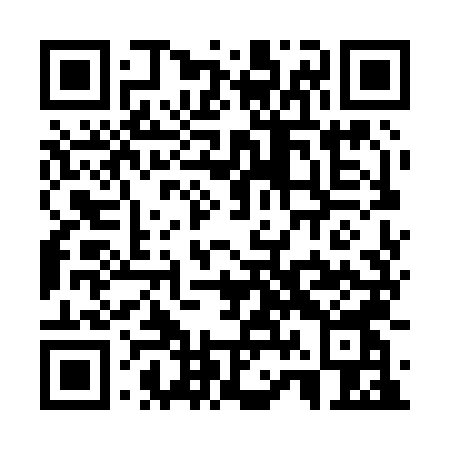 Prayer times for Rutherford, AustraliaMon 1 Apr 2024 - Tue 30 Apr 2024High Latitude Method: NonePrayer Calculation Method: Muslim World LeagueAsar Calculation Method: ShafiPrayer times provided by https://www.salahtimes.comDateDayFajrSunriseDhuhrAsrMaghribIsha1Mon5:447:0612:584:186:498:062Tue5:447:0612:574:176:488:053Wed5:457:0712:574:166:478:044Thu5:467:0812:574:166:458:025Fri5:477:0812:564:156:448:016Sat5:477:0912:564:146:438:007Sun4:486:1011:563:135:426:598Mon4:496:1011:563:125:406:579Tue4:496:1111:553:115:396:5610Wed4:506:1211:553:105:386:5511Thu4:516:1311:553:095:376:5412Fri4:516:1311:553:085:356:5313Sat4:526:1411:543:075:346:5214Sun4:536:1511:543:075:336:5015Mon4:536:1511:543:065:326:4916Tue4:546:1611:543:055:316:4817Wed4:546:1711:533:045:296:4718Thu4:556:1711:533:035:286:4619Fri4:566:1811:533:025:276:4520Sat4:566:1911:533:015:266:4421Sun4:576:2011:533:005:256:4322Mon4:586:2011:523:005:246:4223Tue4:586:2111:522:595:236:4124Wed4:596:2211:522:585:226:4025Thu4:596:2211:522:575:216:3926Fri5:006:2311:522:565:206:3827Sat5:016:2411:512:555:196:3728Sun5:016:2511:512:555:186:3629Mon5:026:2511:512:545:176:3530Tue5:036:2611:512:535:166:34